INTRODUCCIÓN.Las Municipalidades para desarrollar una Gestión Municipal eficiente, necesitan de una herramienta administrativa que facilite la coordinación necesaria entre sus distintos departamentos, secciones y/o unidades, permitiendo así visualizar la asignación de las funciones, la dependencia jerárquica, sus relaciones internas y externas indispensables para su adecuado desempeño laboral.La organización de la Municipalidad de San Dionisio se define como el proceso para identificar y agrupar el trabajo a ejecutarse, definir y delegar las obligaciones, la autoridad y establecer las relaciones de trabajo con el propósito de hacer posible que las unidades trabajen en forma efectiva para alcanzar los objetivos propuestos.El Manual de Organización y Funciones que se presenta, constituye una guía para la Municipalidad que busca evitar la duplicidad de esfuerzos y el desperdicio de recursos; a la vez delimita las competencias y responsabilidades de cada una de las partes que integran la Administración Municipal. Cada unidad de la estructura organizativa descrita, presenta su dependencia jerárquica, unidades bajo su mando, objetivo, descripción general, relaciones de trabajo y funciones generales.Este documento contribuye a comprender la Estructura Organizativa de la Municipalidad de San Dionisio, en lo concerniente a las relaciones de autoridad, líneas de comunicación y funciones de las unidades. Así mismo sirve de orientación y consulta, con el objetivo de lograr un mejor ordenamiento y desarrollo de las actividades.1. OBJETIVOS.1.1 OBJETIVO GENERAL.Diseñar una herramienta administrativa que fortalezca la integración y desarrollo eficiente de las funciones que se desarrollan en cada unidad dentro de la organización de la Municipalidad de San Dionisio.1.2 OBJETIVOS ESPECÍFICOS.Poseer una Estructura Organizativa actualizada, que refleje la realidad actual de la Municipalidad de San Dionisio.Establecer líneas de autoridad y responsabilidad, para que no exista duplicidad de funciones y esfuerzos.Establecer los niveles jerárquicos y líneas de comunicación formal entre las diversas unidades administrativas.Definir formalmente las funciones y relaciones de dependencia entre las unidades que integran la administración municipal.METODOLOGÍA UTILIZADA.Para elaborar el Manual de Organización y Funciones de la Municipalidad, ha sido necesario el levantamiento de información de cada una de las unidades de dirección, técnico, soporte administrativo y operativo de la Institución;  incorporando aquellas unidades que han sido creadas por el Concejo Municipal y reflejadas en la Estructura Organizativa.Con el propósito de poseer un documento completo y actualizado, se analizó la estructura organizativa actual y se obtuvo información sobre las funciones que se realiza en cada unidad, para revisar, verificar y eliminar la duplicidad y evasión de funciones. El  Manual de Organización y Funciones, ha sido presentado al Concejo Municipal para su aprobación y posteriormente ser socializado con el personal para su eficaz implementación, buscando alcanzar la optimización en el desempeño del  rol de cada una de las Unidades y Departamentos de la Municipalidad de San Dionisio.NORMATIVA LEGAL APLICABLE.La base legal en que se sustenta la formulación del Manual de Organización y Funciones de la Municipalidad de San Dionisio, se encuentra en las diferentes leyes y reglamentos que regulan a las Municipalidades en cuanto a su organización y funcionamiento.2.1	CONSTITUCIÓN DE LA REPUBLICA DE EL SALVADOR.Art. 203. Los Municipios serán autónomos en lo económico, en lo técnico y en lo administrativo, y se regirán por un Código Municipal, que sentará los principios generales para su organización, funcionamiento y ejercicio de sus facultades autónomas.2.2	CÓDIGO MUNICIPAL.Art. 4. Compete a los Municipios:Nº 15. La formación del Registro del Estado Familiar y de cualquier otro registro público que se le encomendare por ley.Nº 17.  La creación, impulso y regulación de servicios que faciliten el mercadeo y abastecimiento de productos de consumo de primera necesidad, como mercados, tiangues, mataderos y rastros.Nº 19. La prestación del servicio de aseo, barrido de calles, recolección, tratamiento y disposición final de basuras. .Nº 20. La prestación del servicio de cementerios y servicios funerarios y control de los cementerios y servicios funerarios prestados por particulares.Nº 29. Promoción y desarrollo de programas y actividades destinadas a fortalecer la equidad de género, por medio de la creación de la Unidad Municipal de la Mujer…Art. 30. Son facultades del Concejo.Nº 14. Velar por la buena marcha del gobierno, administración y servicios municipales.Art. 48 Corresponde al Alcalde.Nº 1. Presidir las sesiones del Concejo y representarlo legalmente.Nº 5. Ejercer las funciones  de gobierno y administración municipal, expidiendo al efecto los acuerdos, órdenes e instrucciones necesarias; y dictando las medidas que fueren convenientes a la buena marcha del gobierno y administración.Art. 51. Corresponde al Síndico. a) Ejercer  en los asuntos propios del municipio a que pertenece; d) Examinar y fiscalizar las cuentas municipales; e) Asesorar al Concejo y al Alcalde….Art. 54 El concejo funcionará asistido de un secretario nombrado por el mismo de fuera de su seno. Podrá ser removido en cualquier tiempo sin expresión de causa.Art. 55. Algunos deberes del Secretario Municipal.Nº 1. Asistir a las sesiones del Concejo y elaborar las correspondientes actas.Nº 7. Dar cuenta en las sesiones de todos los asuntos que le ordene el Alcalde o quien presida el Concejo.Nº 9. Auxiliar a las comisiones designadas por el Concejo y facilitar el trabajo que se les encomiende…Art. 106.  Los municipios con ingresos anuales inferiores a cinco millones de colones o su equivalente en dólares de los Estados Unidos de América, deberán tener auditoría interna.2.3 LEY DE ÉTICA GUBERNAMENTAL.Art.1. Tiene por objeto normar y promover el desempeño ético en la función pública; salvaguardar el patrimonio del Estado, prevenir, detectar y sancionar la corrupción de los servidores públicos.LEY DE ADQUISICIONES Y CONTRATACIONES DE LA ADMINISTRACIÓN PÚBLICA.Art. 9. Cada institución de la Administración Pública establecerá una Unidad de Adquisiciones y Contrataciones Institucional, que podrá abreviarse UACI.Art. 12. Algunas Atribuciones de la Unidad de Adquisiciones y Contrataciones InstitucionalEl cumplimiento de las políticas, lineamientos y disposiciones técnicas que sean establecidas por la UNAC.c) Elaborar en coordinación con la Unidad Financiera Institucional UFI, la programación anual de las compras, las adquisiciones y contrataciones de obras, bienes y servicios. Esta programación anual deberá ser compatible con la política anual de adquisiciones y contrataciones de la Administración Pública, el plan de trabajo institucional, el presupuesto y la programación de la ejecución presupuestaria del ejercicio fiscal en vigencia y sus modificaciones.h) Ejecutar el proceso de adquisición y contratación de obras, bienes y servicios…2.5 LEY GENERAL TRIBUTARIA MUNICIPAL.Art. 72. La determinación, aplicación, verificación, control, y recaudación de los tributos municipales, conforman las funciones básicas de la Administración Tributaria Municipal.Art. 76. Facultades de la administración tributaria municipal: 1º Normativas;2º Determinación de la obligación tributaria;3º Verificación y control;4º Recaudación y cobranza;5º Sancionadora de las contravenciones tributarias;6º Apoyo.2.6 LEY ORGÁNICA DE LA ADMINISTRACIÓN FINANCIERA DEL ESTADO.Art. 2. Las Municipalidades se regirán por las disposiciones señaladas en el Título V de esta Ley, en los casos de contratación de créditos garantizados por el Estado y cuando desarrollen proyectos y programas municipales de inversión. En cuanto a la aplicación de las normas generales de la Contabilidad Gubernamental, las Municipalidades se regirán por el Título VI, respecto a las subvenciones o subsidios que les traslade el Gobierno Central. Art. 16. Cada entidad e institución establecerá una unidad financiera institucional responsable de su gestión financiera, que incluye la realización de todas las actividades relacionadas a las áreas de presupuesto, tesorería y contabilidad gubernamental. 2.7 LEY DE LA CARRERA ADMINISTRATIVA MUNICIPAL.Art. 17. Las Comisiones Municipales de la Carrera Administrativa, son los organismos colegiados encargados de aplicar la Ley.Su creación es obligatoria en cada uno de los municipios de la República. Art. 21. Atribuciones de las Comisiones Municipales de la Carrera Administrativa:1. Ejecutar los procedimientos de selección en los casos de ingreso a la carrera administrativa municipal y de ascenso dentro de la misma; (1)2. Conocer de las sanciones por suspensiones sin goce de sueldo y postergación en el derecho de ascenso; (1)3. (1) Conocer de las demandas de los funcionarios y empleados por violaciones a sus derechos consagrados en esta ley, por parte de sus superiores jerárquicos; 4. Rendir un informe semestral de labores al Concejo o Concejos en caso de actuación asociada y a los funcionarios y empleados correspondientes; (1)5. Informar de manera inmediata de las resoluciones que emita a los Registros Nacional y Municipal de la Carrera Administrativa Municipal; (1)6. Las demás que por ley le competan. (1)Art. 22. Actuar como instancias de mediación para solucionar inconformidades o problemas que puedan agudizarse en perjuicio de alguna de las partes o de la institución.2.8 LEY DE MEDIO AMBIENTE.Art. 7. Las instituciones públicas que formen parte del SINAMA, deberán contar con unidades ambientales organizadas.Son estructuras especializadas, con algunas funciones de: supervisar, coordinar y dar seguimiento a las políticas, planes, programas, proyectos y acciones ambientales dentro de su institución.3. SEGUIMIENTO Y EVALUACIÓN.Los procesos administrativos por regla general son cambiantes, ya que están en función del crecimiento de operaciones y la satisfacción de las necesidades de los habitantes del Municipio. Por tal razón, es importante que el Manual de Organización y Funciones se revise y actualice acorde a la realidad de los procesos administrativos, debiendo la Municipalidad tomar en consideración las recomendaciones siguientes:Revisar periódicamente este Manual, con el fin de evaluar su obsolescencia. Incorporar al mismo las modificaciones necesarias que armonicen con la realidad organizativa de la Municipalidad.Socializar entre los empleados su contenido y sus respectivas modificaciones de manera oportuna.Toda modificación al presente documento deberá legalizarse mediante acuerdo municipal. 5. CODIFICACIÓN DE UNIDADES.CONCEJO MUNICIPAL.Funciones.Ejercer la dirección del Municipio, promoviendo e impulsando el desarrollo local e involucrando a los diferentes sectores ciudadanos en el quehacer municipal.Regula aspectos de interés local a través del cumplimiento de sus competencias, que viabilicen el desarrollo local.Mantener permanentemente informados a los ciudadanos, rindiéndoles cuentas periódicamente.Gestionar apoyo con instituciones públicas y privadas que promuevan el desarrollo local.Cumplir con las facultades y obligaciones establecidas en los Artículos 30 y 31 del Código Municipal.SECRETARIA MUNICIPAL.Funciones.Mantener actualizados los registros sobre los asuntos tratados y acuerdos alcanzados en el Concejo Municipal.Apoyar a las comisiones designadas por el Concejo Municipal y facilitar el trabajo que se les ha encomendado. Asistir en general las actividades realizadas por el Concejo Municipal.Cumplir con los deberes que le determina el Art. 55 del Código Municipal.Las demás que le sean encomendadas por el Concejo Municipal.COMISIONES MUNICIPALES.Funciones.Apoyar la planificación, organización, ejecución y seguimiento de las áreas de trabajo definidas por el Concejo Municipal.Monitorear y dar seguimiento a las actividades y metas establecidas en el Plan de Trabajo, para contribuir al desarrollo local del Municipio.Presentar informes escritos mensualmente al Concejo acerca de las actividades desarrolladas para mejorar la Gestión Municipal.Las demás que le sean encomendadas por el Concejo Municipal y las que como Comisión les corresponden.COMISION MUNICIPAL DE LA CARRERA ADMINISTRATIVA.Funciones.Ejecutar los procedimientos de selección en los casos de ingreso a la carrera administrativa municipal y de ascenso dentro de la misma; (1)Conocer de las sanciones por suspensiones sin goce de sueldo y postergación en el derecho de ascenso; (1)Conocer de las demandas de los funcionarios y empleados por violaciones a sus derechos consagrados en esta ley, por parte de sus superiores jerárquicos; Rendir un informe semestral de labores al Concejo o Concejos en caso de actuación asociada y a los funcionarios y empleados correspondientes; (1)Las demás que establece el Art. 21 de la Ley de la Carrera Administrativa.SINDICATURA MUNICIPAL.Funciones.Verificar el cumplimiento de los aspectos legales en todos los contratos, operaciones y transacciones que realice la Municipalidad.Asesorar al Concejo Municipal y Alcalde, emitiendo los dictámenes en forma razonada en los asuntos que le fueren solicitados. Proponer al Concejo medidas para evitar inversiones ilegales o abusos en el manejo de los recursos del Municipio.Cumplir con las atribuciones y deberes que le determina el Art. 51 del Código Municipal, además de las que le corresponden como miembro del Concejo.AUDITORIA INTERNA.Funciones.Elaborar su Plan Anual de Trabajo y remitirlo a la Corte de Cuentas de la República en el tiempo establecido por la Ley.Asesorar al Concejo Municipal sobre la razonabilidad y confiabilidad de la gestión municipal.Evaluar el sistema de control interno, que permita tener un conjunto de normas, procedimientos administrativos  y de manejo financiero.Verificar el cumplimiento de las políticas, leyes y procedimientos administrativos.Evaluar la funcionabilidad de la estructura organizativa de la Institución.Las demás que le determinan las Leyes.REGISTRO MUNICIPAL DE LA CARRERA ADMINISTRATIVA.Funciones.Elaborar el Plan de Trabajo de la Unidad y darle seguimiento.Recopilar la información de los funcionarios y empleados municipales.Llevar un adecuado registro sobre la inscripción de los datos de los empleados y funcionarios incorporados a la Carrera Administrativa.Informar oportunamente al Concejo Municipal, Alcalde, Jefatura de Personal, Comisión Municipal de la Carrera Administrativa y empleados de la Municipalidad por los medios establecidos en el Art. 56 de la Ley de la Carrera Administrativa.Recibir notificaciones del Concejo, Alcalde, Jefatura de Personal, Jueces de lo Laboral o Jueces con competencia en la materia y Comisión Municipal sobre lo establecido en el Art. 56 de la Ley de la Carrera Administrativa.Certificar los asientos de cada empleado o funcionarios municipales a solicitud escrita por parte de los interesados o por orden judicial.Las demás que le dictaminen las Leyes y las que le sean encomendadas por su Jefe Inmediato Superior.DESPACHO MUNICIPAL.Funciones.Presidir las sesiones del Concejo y representarlo legalmente.Llevar las relaciones entre la Municipalidad y los organismos públicos, privados y cooperantes; así como con los ciudadanos en general.Convocar por sí o a petición del Síndico, o de dos Concejales por lo menos a sesión extraordinaria del Concejo.Cumplir y hacer cumplir las ordenanzas, reglamentos y acuerdos emitidos por el Concejo.Ejercer las funciones del gobierno y administración Municipales expidiendo al efecto, los acuerdos…PROMOCIÓN SOCIAL.Funciones.Promover la organización comunitaria.Proporcionar asistencia técnica y legal a las comunidades para formalizar su organización.Realizar censos de población y necesidades de los habitantes del Municipio.Promover actividades que beneficien a las comunidades locales. las demás que le sean encomendadas por su Jefe Inmediato Superior.JEFATURA DE PERSONAL.Funciones.Elaborar el Plan Anual de Trabajo de la Unidad y darle seguimiento.Llevar el control de las labores desarrollados por las personas bajo su responsabilidad.Asistir y asesorar al Concejo y Alcalde en lo relativo a la toma de decisiones para el establecimiento de políticas adecuadas de personal.Desarrollar en forma sistemática, técnica y metodológica las actividades de: Reclutamiento y selección del personal,  clasificación y remuneración, ascensos, traslados, licencias, permisos, vacaciones, retiros, renuncias y otras acciones y movimientos de personal; participando en algunos de ellos la Comisión de la Carrera Administrativa.Contribuir con la inducción (integración y orientación) de los nuevos empleados en su puesto de trabajo, estableciendo programas específicos de adiestramiento y conocimiento general de la Municipalidad.Las demás que le sean encomendadas por su Jefe Inmediato Superior.UNIDAD DE ACCESO A LA INFORMACION PÚBLICA.Funciones.Elaborar el Plan Anual de Trabajo de la Unidad y darle seguimiento.Poner a disposición la información señalada en el Art. 10 y 17 de la LAIP.Llevar un expediente de acuerdo a una de las técnicas más adecuadas, de las solicitudes e información que se entregará a los peticionarios.Darle cumplimiento a los términos establecidos en la Ley de Acceso a la Información Pública y su Reglamento.Remitir informes periódicos a su Jefe Inmediato sobre las solicitudes atendidas.Las demás que exijan las Leyes y las que sean encomendadas por su Jefe Inmediato Superior.SERVICIOS GENERALES MUNICIPALES.Funciones.Elaborar el Plan Anual de Trabajo de la Unidad y darle el seguimiento correspondiente.Vigilar que la prestación de los servicios públicos sean con calidad y eficiencia.Optimizar la utilización de los recursos de la unidad y sus dependencias.Llevar control de las diversas actividades que realizan sus subalternos.Las demás que le sean encomendadas por su Jefe Inmediato Superior.RECOLECCIÓN, TRANSPORTE Y DISPOSICIÓN FINAL DE DESECHOS SÓLIDOS.Funciones.Garantizar la recolección de desechos sólidos y su traslado al sitio de disposición final de manera oportuna.Realizar el barrido de las diversas calles del Municipio.Mantener un mapeo de rutas de las zonas en donde se presta el servicio.Coordinar el mantenimiento del equipo utilizado para la prestación del servicio.Las demás que le compete desarrollar y que son encomendadas por su jefe inmediato superior.PARQUES MUNICIPALES.Funciones.Coordinar  trabajos de limpieza, mantenimiento y ornato de los parques del Municipio.Mantener control  de materiales, suministros, herramientas y equipo de trabajo asignados a la unidad.Llevar control sobre las solicitudes de préstamo de las instalaciones de los parques municipales.Las demás que le sean encomendadas por su Jefe Inmediato Superior.CANCHA MUNICIPAL.Funciones.Realizar labores de mantenimiento de la Cancha Municipal tales como: Poda, riego, pintura general, limpieza.Vigila que  se haga buen uso de las instalaciones de la Cancha Municipal.Comunica a su Jefe Inmediato Superior sobre cualquier anomalía que se suscita y también sobre mejoras que se necesitan en las instalaciones.Las demás que le sean encomendadas por su Jefe Inmediato Superior.ALUMBRADO PUBLICO.Funciones.Mantener actualizado el inventario de herramientas y equipo de trabajo de la Unidad.Coordinar el mantenimiento al servicio de alumbrado público en las diversas colonias, cantones y caseríos del Municipio.Realizar inspecciones para verificar el funcionamiento de las lámparas de alumbrado.Las demás que le encomiende su Jefe Inmediato Superior.CEMENTERIO MUNICIPAL.Funciones.Llevar registro de los puestos de las diferentes secciones del Cementerio Municipal.Clasificar los puestos del cementerio ocupado y disponible.Controlar el mantenimiento y ornato de las instalaciones.Ordenar la distribución de puestos para sepulturas.Mantener inventario de materiales y herramientas utilizadas en la Unidad. Asegurar que se cumplan los trabajos relacionados con inhumaciones y exhumaciones de cadáveres.Las demás que le exijan las Leyes y las que le sean encomendadas por su Jefe Inmediato Superior.TIANGUE MUNICIPAL.Funciones.Revisar el ganado antes de elaborar la carta de venta.Elaborar cartas de venta de ganado.Expedir guías para el transporte de ganado a otros Municipios.Las demás que le exijan las Leyes y las que le sean encomendadas por su Jefe Inmediato Superior.ORDENANZA.Funciones.Mantener limpias las instalaciones de la Municipalidad y dependencias de la Institución.Distribuir correspondencia y cualquier otro documento laboral de las diversas unidades organizativas, y a otras instituciones.Reportar oportunamente a su Jefe Inmediato Superior, reparaciones que necesiten bienes muebles.Las demás que le sean encomendadas por su Jefe Inmediato Superior.ARCHIVO.CATASTRO TRIBUTARIO MUNICIPAL.Funciones.Elaborar el plan  de trabajo de la unidad y darle seguimiento. Realizar levantamientos catastrales con el objeto de mantener actualizada la base de datos de contribuyentes de tasas e impuestos.Coordinar con la persona responsable de Cuentas Corrientes y Recuperación de Mora, acciones para depurar la Cuenta Corriente.Velar por el cumplimiento de la obligación de los contribuyentes en cuanto al pago de sus tributos.Las demás que por Ley le compete desarrollar y las que le sean encomendadas por su Jefe Inmediato Superior.CUENTA CORRIENTES Y RECUPERACION DE MORA.Funciones.Elaborar el plan  de trabajo de la unidad y darle seguimiento.Conservar actualizada una base tributaria que refleje la condición de pago de los contribuyentes y usuarios del Municipio.Velar por el cumplimiento de la obligación de los contribuyentes en cuanto al pago de sus tributos.Coordinar con la unidad de Contabilidad y Catastro, para depurar de las cuentas de los contribuyentes y usuarios.Las demás que le encomiende su Jefe Inmediato Superior.TESORERIA MUNICIPAL.Funciones.Administrar la recaudación, custodia  y erogación de valores y fondos de la municipalidad de San Dionisio.Mantener actualizados los registros de bancos, especies y otros libros auxiliares.Velar por el cumplimiento de los requisitos legales al realizar las erogaciones.Dar a conocer al Alcalde y Concejo Municipal, la disponibilidad financiera para la toma de decisiones. Las demás que le competen por Ley y las que le sean encomendadas por su Jefe Inmediato Superior.UNIDAD DE ADQUISICIONES Y CONTRATACIONES INSTITUCIONAL.Funciones.Mantener un banco de datos de registros de proveedores y sus expedientes respectivos actualizados.Controlar el inventario de bienes que se maneja en la Municipalidad, en coordinación con el Contador Municipal.Asesorar al Concejo Municipal en los procesos de contratación y adquisiciones de bienes y servicios.Cumplir las políticas, lineamientos y disposiciones técnicas que sean establecidas por la UNAC y las exigidas por el Art. 12 de la LACAP.ADMINISTRACION DE CONTRATOS.Funciones.Elaborar oportunamente los informes de avance de la ejecución de los contratos e informar de ello tanto a la UACI como a la Unidad responsable de efectuar los pagos o en su defecto informar los incumplimientos.Conformar y mantener actualizado el expediente del seguimiento de la ejecución del contrato, de tal manera que este conformado por el conjunto de documentos necesarios que sustenten las acciones realizadas desde que se emite la orden de inicio hasta la recepción final.Gestionar ante la UACI las órdenes de cambio o modificaciones a los contratos, una vez identificada tal necesidad.Cualquier otra responsabilidad que establezca la Ley, su Reglamento y el Contrato.CONTABILIDAD.Funciones.Elaborar el plan  de trabajo de la unidad y darle seguimiento.Mantener actualizados los registros contables de las distintas operaciones financieras de la Municipalidad, que reflejen con claridad la situación económica y financiera de la Municipalidad.Disponer de los estados financieros mensuales y anuales con sus respectivos anexos para la toma de decisiones.Remitir a la Subdirección General de Contabilidad Gubernamental del Ministerio de Hacienda, los estados financieros mensuales y anuales en las fechas establecidas.Garantizar el cumplimiento de las disposiciones legales establecidas para el registro de los diferentes hechos económicos relacionado con la ejecución presupuestaria.Llevar un control oportuno de la ejecución del presupuesto.Las demás que le exigen las Leyes y las que son encomendadas por su Jefe Inmediato Superior.REGISTRO DEL ESTADO FAMILIAR.Funciones.Elaborar el Plan Anual de Trabajo de la Unidad y darle seguimiento.Garantizar la integridad, exactitud y precisión  de la información en los registros  y asentamientos del estado familiar competentes al Municipio.Gestionar la reposición de libros en caso de deterioro y destrucción  de los mismos ante el Concejo Municipal.Elaborar y enviar reportes estadísticos y trámites realizados a organismos legalmente encargados de la compilación de dicha información, para el procesamiento y difusión de datos así mismo al Alcalde/sa y autoridades que lo soliciten. Las demás que le encomiendan las Leyes y las que le encomiende su Jefe Inmediato Superior.UNIDAD DE MEDIO AMBIENTE.Funciones.Elaborar el plan  de trabajo de la unidad y darle seguimiento.Supervisar, coordinar  y dar seguimiento a las políticas, planes, programas, proyectos y acciones ambientales dentro del Municipio.Velar por el cumplimiento de las normas ambientales y asesorar al Alcalde y Concejo en la elaboración de normativas para promover la gestión ambiental y protección de los Recursos Naturales.Impulsar un manejo integral de los desechos sólidos.Realizar una gestión integral de riesgos a fin de manejar adecuadamente los efectos de los desastres.Las demás que dictaminan las Leyes y las que le sean encomendadas por su Jefe Inmediato Superior.UNIDAD DE LA MUJER.Funciones.Elaborar el plan  de trabajo de la unidad y darle seguimiento. Desarrollar estrategias de participación con enfoque de género en el ámbito municipal.Coordinar la gestión de recursos para el desarrollo de programas y proyectos con enfoque de género.Apoyar a las organizaciones de Mujeres en los procesos de desarrollo económico y social del Municipio.Asesorar al Concejo Municipal en el cumplimiento del marco legal vigente en materia de equidad de género.Las demás que le exijan las Leyes y las que sean encomendadas por su Jefe Inmediato Superior.UNIDAD MUNICIPAL DE FOMENTO PRODUCTIVO.Funciones.Elaborar el plan  de trabajo de la unidad y darle seguimiento. Crear iniciativas para incrementar la productividad de los productores del Municipio.Realizar acciones encaminadas a la gestión de recursos (capital semilla) ante organismos cooperantes para fomentar iniciativas de emprendedurismo económico.Formular perfiles de proyectos y presentarlos ante organismos cooperantes para la gestión de fondos y asistencia técnica.Cumplir cualquier otra actividad inherente a su puesto y que le sea asignada por su jefe inmediato superior.dado en la municipalidad de san Dionisio, departamento de Usulután a los  16días del mes de octubre de dos mil trece.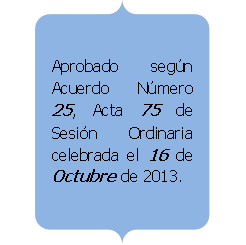 Notas explicativas al Manual de Organización y Funciones y a la Estructura Organizativa:La Unidad de Jefatura de Personal es dirigida por el Síndico Municipal.La Unidad de Registro Municipal de la Carrera Administrativa es ocupada por el Secretario Municipal.El Oficial de Acceso a la Información Pública Municipal, es ocupada por el Secretario Municipal.Las funciones de la Unidad de Tiangue, son ejecutadas por la Encargada de Cuentas Corrientes y/o persona que en su oportunidad designa el Concejo.Las atribuciones de la Unidad de Servicios Generales Municipales son desarrolladas por el Jefe de Personal.Las funciones de Catastro Tributario Municipal son ejecutadas por la Encargada de Cuentas Corrientes.    Orden JerárquicoUnidad Sección Nombre de la Unidad 10100010000Concejo Municipal0110Secretaria/o Municipal0120Integrantes de Comisiones Municipales0130Comisión de la Carrera Administrativa0140Sindicatura 0150Auditoría Interna 0160Registro Municipal de la Carrera Administrativa20200Despacho Municipal0210Promoción Social 30300Jefatura de Personal030100Unidad de Acceso a la Información Pública 0310Servicios Generales Municipales031001Aseo y Manejo Integral de Desechos Sólidos 031002Parques Municipales031003Alumbrado Público 031004Cancha Municipal031005Cementerio Municipal031006Tiangue 031007Ordenanza031008Archivo Institucional0315Catastro Tributario Municipal0320Cuentas Corrientes y Recuperación de Mora 032001Notificación 0325Tesorería Municipal0330Unidad de Adquisiciones y Contrataciones Institucional0335Administración de Contratos0340Contabilidad 0345Registro del Estado Familiar0350Unidad Ambiental Municipal0355Unidad de la Mujer0360Nombre de la UnidadCONCEJO MUNICIPALCONCEJO MUNICIPALCódigo de la Unidad  0100NaturalezaDirección.Dirección.Dirección.Dependencia Jerárquica Ninguna.Ninguna.Ninguna.Unidades bajo su mandoComisiones del Concejo, Secretaría, Sindicatura, Auditoría Interna, Comisión de la Carrera Administrativa, Registro Municipal de la Carrera Administrativa y Despacho Municipal.Comisiones del Concejo, Secretaría, Sindicatura, Auditoría Interna, Comisión de la Carrera Administrativa, Registro Municipal de la Carrera Administrativa y Despacho Municipal.Comisiones del Concejo, Secretaría, Sindicatura, Auditoría Interna, Comisión de la Carrera Administrativa, Registro Municipal de la Carrera Administrativa y Despacho Municipal.Objetivo   Ejercer la gestión del municipio regulando las materias de su competencia y la prestación de servicios por medio de ordenanzas, reglamentos y acuerdos municipales.Ejercer la gestión del municipio regulando las materias de su competencia y la prestación de servicios por medio de ordenanzas, reglamentos y acuerdos municipales.Ejercer la gestión del municipio regulando las materias de su competencia y la prestación de servicios por medio de ordenanzas, reglamentos y acuerdos municipales.Descripción GeneralConstituye la autoridad máxima del municipio.  Está integrado por un alcalde, un síndico y 8 regidores o concejales elegidos para un período de tres años, pudiendo ser reelectos.Constituye la autoridad máxima del municipio.  Está integrado por un alcalde, un síndico y 8 regidores o concejales elegidos para un período de tres años, pudiendo ser reelectos.Constituye la autoridad máxima del municipio.  Está integrado por un alcalde, un síndico y 8 regidores o concejales elegidos para un período de tres años, pudiendo ser reelectos.Relaciones de TrabajoRelaciones de TrabajoRelaciones de TrabajoRelaciones de TrabajoInternasInternasExternasExternasDespacho MunicipalAuditoría InternaSindicatura municipalSecretaríaComisiones Municipales.Otras unidades de la Municipalidad.Despacho MunicipalAuditoría InternaSindicatura municipalSecretaríaComisiones Municipales.Otras unidades de la Municipalidad.Instituciones gubernamentales, no gubernamentales y privadas.Organismos e instituciones de cooperación y apoyo.Ciudadanía en general.Instituciones gubernamentales, no gubernamentales y privadas.Organismos e instituciones de cooperación y apoyo.Ciudadanía en general.Nombre de la UnidadSECRETARÍA MUNICIPALSECRETARÍA MUNICIPALCódigo de la Unidad  0110NaturalezaTécnicoTécnicoTécnicoDependencia Jerárquica Concejo MunicipalConcejo MunicipalConcejo MunicipalUnidades bajo su mandoNingunaNingunaNingunaObjetivoAsistir al Concejo Municipal en asuntos administrativos, financieros y operativos.Asistir al Concejo Municipal en asuntos administrativos, financieros y operativos.Asistir al Concejo Municipal en asuntos administrativos, financieros y operativos.Descripción GeneralEs la unidad responsable de registrar y socializar la información emanada por el Concejo Municipal.Es la unidad responsable de registrar y socializar la información emanada por el Concejo Municipal.Es la unidad responsable de registrar y socializar la información emanada por el Concejo Municipal.Relaciones de TrabajoRelaciones de TrabajoRelaciones de TrabajoRelaciones de TrabajoInternasInternasExternasExternasConcejo MunicipalDespacho MunicipalUnidades administrativas y operativas de la Municipalidad.Concejo MunicipalDespacho MunicipalUnidades administrativas y operativas de la Municipalidad.Instituciones públicas y privadasOrganismos nacionales e internacionalesCiudadanos en general.Instituciones públicas y privadasOrganismos nacionales e internacionalesCiudadanos en general.Nombre de la UnidadCOMISIONES MUNICIPALESCOMISIONES MUNICIPALESCódigo de la Unidad  0120NaturalezaAsesora.Asesora.Asesora.Dependencia Jerárquica Concejo Municipal.Concejo Municipal.Concejo Municipal.Unidades bajo su mandoNinguna.Ninguna.Ninguna.ObjetivoApoyar al Concejo Municipal en la ejecución de los planes de trabajo de desarrollo local.Apoyar al Concejo Municipal en la ejecución de los planes de trabajo de desarrollo local.Apoyar al Concejo Municipal en la ejecución de los planes de trabajo de desarrollo local.Descripción GeneralEl Concejo Municipal constituye comisiones que pueden estar integradas por los Regidores, empleados y representantes de la comunidad; para apoyarle en trabajo que le compete desarrollar y fortalecer la Gestión Municipal.El Concejo Municipal constituye comisiones que pueden estar integradas por los Regidores, empleados y representantes de la comunidad; para apoyarle en trabajo que le compete desarrollar y fortalecer la Gestión Municipal.El Concejo Municipal constituye comisiones que pueden estar integradas por los Regidores, empleados y representantes de la comunidad; para apoyarle en trabajo que le compete desarrollar y fortalecer la Gestión Municipal.Relaciones de Trabajo.Relaciones de Trabajo.Relaciones de Trabajo.Relaciones de Trabajo.InternasInternasExternasExternasConcejo MunicipalDespacho del AlcaldeDiferentes unidades administrativas de la Municipalidad.Concejo MunicipalDespacho del AlcaldeDiferentes unidades administrativas de la Municipalidad.Con todas las entidades y personas que estén relacionadas con los programas y proyectos de la Municipalidad.Con todas las entidades y personas que estén relacionadas con los programas y proyectos de la Municipalidad.Nombre de la UnidadCOMISION DE LA CARRERA ADTIVA.COMISION DE LA CARRERA ADTIVA.Código de la Unidad  0130NaturalezaAsesora Asesora Asesora Dependencia Jerárquica Concejo MunicipalConcejo MunicipalConcejo MunicipalUnidades bajo su mandoNingunaNingunaNingunaObjetivoAplicar la Ley de la Carrera Administrativa Municipal en los diversos procedimientos de contratación de personal y sanciones que se susciten en la MunicipalidadAplicar la Ley de la Carrera Administrativa Municipal en los diversos procedimientos de contratación de personal y sanciones que se susciten en la MunicipalidadAplicar la Ley de la Carrera Administrativa Municipal en los diversos procedimientos de contratación de personal y sanciones que se susciten en la MunicipalidadDescripción GeneralComisión responsable de garantizar procesos de reclutamiento y selección de personal y aplicar el régimen disciplinario de funcionarios y empleados, excepto en el caso de despidos. Comisión responsable de garantizar procesos de reclutamiento y selección de personal y aplicar el régimen disciplinario de funcionarios y empleados, excepto en el caso de despidos. Comisión responsable de garantizar procesos de reclutamiento y selección de personal y aplicar el régimen disciplinario de funcionarios y empleados, excepto en el caso de despidos. Relaciones de TrabajoRelaciones de TrabajoRelaciones de TrabajoRelaciones de TrabajoInternasInternasExternasExternasConcejo MunicipalSindicaturaDespacho MunicipalUnidades administrativas y operativas de la Municipalidad.Concejo MunicipalSindicaturaDespacho MunicipalUnidades administrativas y operativas de la Municipalidad.ISDEM, COMURES.Organizaciones no Gubernamentales, otros.ISDEM, COMURES.Organizaciones no Gubernamentales, otros.Nombre de la UnidadSINDICATURA MUNICIPALSINDICATURA MUNICIPALCódigo de la Unidad  0140Naturaleza  Dirección   Dirección   Dirección Dependencia Jerárquica Concejo MunicipalConcejo MunicipalConcejo MunicipalUnidades bajo su mandoNingunaNingunaNingunaObjetivoAsesorar al Concejo en aspectos legales y ejercer la procuración para el municipio.Asesorar al Concejo en aspectos legales y ejercer la procuración para el municipio.Asesorar al Concejo en aspectos legales y ejercer la procuración para el municipio.Descripción GeneralForma parte del Concejo, realiza funciones de fiscalización y de representación judicial y extrajudicial de la Municipalidad. Corresponsable con el Alcalde y los demás regidores en la administración del municipio.Forma parte del Concejo, realiza funciones de fiscalización y de representación judicial y extrajudicial de la Municipalidad. Corresponsable con el Alcalde y los demás regidores en la administración del municipio.Forma parte del Concejo, realiza funciones de fiscalización y de representación judicial y extrajudicial de la Municipalidad. Corresponsable con el Alcalde y los demás regidores en la administración del municipio.Relaciones de Trabajo.Relaciones de Trabajo.Relaciones de Trabajo.Relaciones de Trabajo.InternasInternasExternasExternasConcejo MunicipalSecretariaAuditoría InternaDespacho MunicipalOtras unidades de la Municipalidad.Concejo MunicipalSecretariaAuditoría InternaDespacho MunicipalOtras unidades de la Municipalidad.Abogados y NotariosOrganismos nacionales e internacionalesInstituciones públicas y privadasContribuyentes y usuarios de servicios municipales.Contratistas, entre otros.Abogados y NotariosOrganismos nacionales e internacionalesInstituciones públicas y privadasContribuyentes y usuarios de servicios municipales.Contratistas, entre otros.Nombre de la UnidadAUDITORIA INTERNAAUDITORIA INTERNACódigo de la Unidad  0150NaturalezaTécnico Técnico Técnico Dependencia Jerárquica Concejo MunicipalConcejo MunicipalConcejo MunicipalUnidades bajo su mandoNingunaNingunaNingunaObjetivoAsistir y asesorar al Concejo Municipal y Alcalde, en los cumplimientos de los requerimientos normativos, de control interno, presupuestarios y administrativos.Asistir y asesorar al Concejo Municipal y Alcalde, en los cumplimientos de los requerimientos normativos, de control interno, presupuestarios y administrativos.Asistir y asesorar al Concejo Municipal y Alcalde, en los cumplimientos de los requerimientos normativos, de control interno, presupuestarios y administrativos.Descripción GeneralFiscaliza la utilización y protección de los recursos de la Municipalidad, informando sobre el desarrollo de la gestión municipal para la toma de decisiones.Fiscaliza la utilización y protección de los recursos de la Municipalidad, informando sobre el desarrollo de la gestión municipal para la toma de decisiones.Fiscaliza la utilización y protección de los recursos de la Municipalidad, informando sobre el desarrollo de la gestión municipal para la toma de decisiones.Relaciones de TrabajoRelaciones de TrabajoRelaciones de TrabajoRelaciones de TrabajoInternasInternasExternasExternasConcejo MunicipalSindicaturaSecretaría MunicipalDespacho MunicipalUnidades de JefaturaUnidades administrativas y operativas.Concejo MunicipalSindicaturaSecretaría MunicipalDespacho MunicipalUnidades de JefaturaUnidades administrativas y operativas.Instituciones gubernamentales y no Gubernamentales.Ciudadanos del Municipio.Instituciones gubernamentales y no Gubernamentales.Ciudadanos del Municipio.Nombre de la UnidadREGISTRO MUNICIPAL DE LA CARRERA ADMINISTRATIVA.REGISTRO MUNICIPAL DE LA CARRERA ADMINISTRATIVA.Código de la Unidad  0160NaturalezaAsesora Asesora Asesora Dependencia Jerárquica Concejo MunicipalConcejo MunicipalConcejo MunicipalUnidades bajo su mandoNingunaNingunaNingunaObjetivoRecopilar la información referente a la carrera administrativa desempeñada por los funcionarios y empleados municipales.Recopilar la información referente a la carrera administrativa desempeñada por los funcionarios y empleados municipales.Recopilar la información referente a la carrera administrativa desempeñada por los funcionarios y empleados municipales.Descripción GeneralRealiza la recopilación de la información de los funcionarios y empleados municipales; además de llevar la inscripción de todos los datos relativos a la identidad, ingreso, desempeño, capacitación, retiro, beneficiarios y cualquier otro dato que se considere conveniente de los empleados y funcionarios incorporados a la carrera administrativa del Municipio de San Dionisio.Realiza la recopilación de la información de los funcionarios y empleados municipales; además de llevar la inscripción de todos los datos relativos a la identidad, ingreso, desempeño, capacitación, retiro, beneficiarios y cualquier otro dato que se considere conveniente de los empleados y funcionarios incorporados a la carrera administrativa del Municipio de San Dionisio.Realiza la recopilación de la información de los funcionarios y empleados municipales; además de llevar la inscripción de todos los datos relativos a la identidad, ingreso, desempeño, capacitación, retiro, beneficiarios y cualquier otro dato que se considere conveniente de los empleados y funcionarios incorporados a la carrera administrativa del Municipio de San Dionisio.Relaciones de TrabajoRelaciones de TrabajoRelaciones de TrabajoRelaciones de TrabajoInternasInternasExternasExternasConcejo MunicipalUnidades de Dirección, Técnico, administrativas y operativas de la Municipalidad.Concejo MunicipalUnidades de Dirección, Técnico, administrativas y operativas de la Municipalidad.ISDEM, COMURES, CORTE DE CUENTAS.Organizaciones no Gubernamentales, otros.ISDEM, COMURES, CORTE DE CUENTAS.Organizaciones no Gubernamentales, otros.Nombre de la UnidadDESPACHO MUNICIPALDESPACHO MUNICIPALCódigo de la Unidad  0200NaturalezaDirección Dirección Dirección Dependencia Jerárquica Concejo MunicipalConcejo MunicipalConcejo MunicipalUnidades bajo su mandoPromoción Social y Jefatura de PersonalPromoción Social y Jefatura de PersonalPromoción Social y Jefatura de PersonalObjetivo   Velar por la adecuada gestión de los recursos de la municipalidad y del cumplimiento de la normativa legal vigente.Velar por la adecuada gestión de los recursos de la municipalidad y del cumplimiento de la normativa legal vigente.Velar por la adecuada gestión de los recursos de la municipalidad y del cumplimiento de la normativa legal vigente.Descripción GeneralEjerce la función administrativa del Municipio y garantiza una gestión municipal eficiente, económica, transparente y apegada a derecho.Ejerce la función administrativa del Municipio y garantiza una gestión municipal eficiente, económica, transparente y apegada a derecho.Ejerce la función administrativa del Municipio y garantiza una gestión municipal eficiente, económica, transparente y apegada a derecho.Relaciones de TrabajoRelaciones de TrabajoRelaciones de TrabajoRelaciones de TrabajoInternasInternasExternasExternasConcejo MunicipalComisiones MunicipalesSecretaría MunicipalJefaturas y demás personal de la Municipalidad.Concejo MunicipalComisiones MunicipalesSecretaría MunicipalJefaturas y demás personal de la Municipalidad.Instituciones gubernamentales, no gubernamentales y privadas.Organismos de cooperación y apoyo.Ciudadanía del Municipio.Instituciones gubernamentales, no gubernamentales y privadas.Organismos de cooperación y apoyo.Ciudadanía del Municipio.Nombre de la UnidadPROMOCIÓN SOCIALPROMOCIÓN SOCIALCódigo de la Unidad  0210NaturalezaDirección Dirección Dirección Dependencia Jerárquica Concejo MunicipalConcejo MunicipalConcejo MunicipalUnidades bajo su mandoDespacho MunicipalDespacho MunicipalDespacho MunicipalObjetivo   Armonizar y articular los intereses de la comunidad y la municipalidad, para facilitar la realización de acciones y proyectos orientados al desarrollo local del Municipio.Armonizar y articular los intereses de la comunidad y la municipalidad, para facilitar la realización de acciones y proyectos orientados al desarrollo local del Municipio.Armonizar y articular los intereses de la comunidad y la municipalidad, para facilitar la realización de acciones y proyectos orientados al desarrollo local del Municipio.Descripción GeneralApoya la organización comunitaria, en la gestión de recursos y en la realización de las diferentes actividades programadas dentro del Municipio.Apoya la organización comunitaria, en la gestión de recursos y en la realización de las diferentes actividades programadas dentro del Municipio.Apoya la organización comunitaria, en la gestión de recursos y en la realización de las diferentes actividades programadas dentro del Municipio.Relaciones de TrabajoRelaciones de TrabajoRelaciones de TrabajoRelaciones de TrabajoInternasInternasExternasExternasConcejo MunicipalComisiones MunicipalesSecretaría MunicipalJefaturas y demás personal de la Municipalidad.Concejo MunicipalComisiones MunicipalesSecretaría MunicipalJefaturas y demás personal de la Municipalidad.Instituciones gubernamentales, no gubernamentales y privadas.Organismos de cooperación y apoyo.Ciudadanía del Municipio.Instituciones gubernamentales, no gubernamentales y privadas.Organismos de cooperación y apoyo.Ciudadanía del Municipio.Nombre de la UnidadJEFATURA DE PERSONAL.JEFATURA DE PERSONAL.Código de la Unidad 0300NaturalezaDirección Dirección Dirección Dependencia Jerárquica Despacho MunicipalDespacho MunicipalDespacho MunicipalUnidades bajo su mandoUnidad de Acceso a la Información Pública, Servicios Generales Municipales, Catastro Tributario, Cuentas Corrientes y Recuperación de Mora, Tesorería Municipal, UACI, Administración de Contratos, Contabilidad, Registro del Estado Familiar, Unidad Ambiental Municipal, Unidad de la Mujer.Unidad de Acceso a la Información Pública, Servicios Generales Municipales, Catastro Tributario, Cuentas Corrientes y Recuperación de Mora, Tesorería Municipal, UACI, Administración de Contratos, Contabilidad, Registro del Estado Familiar, Unidad Ambiental Municipal, Unidad de la Mujer.Unidad de Acceso a la Información Pública, Servicios Generales Municipales, Catastro Tributario, Cuentas Corrientes y Recuperación de Mora, Tesorería Municipal, UACI, Administración de Contratos, Contabilidad, Registro del Estado Familiar, Unidad Ambiental Municipal, Unidad de la Mujer.ObjetivoDesarrollar actividades de selección, contratación, capacitación y control del recurso humano; así como el establecimiento y aplicación de las políticas de administración e integración del personal, estudio de sueldos y evaluación de personal.Desarrollar actividades de selección, contratación, capacitación y control del recurso humano; así como el establecimiento y aplicación de las políticas de administración e integración del personal, estudio de sueldos y evaluación de personal.Desarrollar actividades de selección, contratación, capacitación y control del recurso humano; así como el establecimiento y aplicación de las políticas de administración e integración del personal, estudio de sueldos y evaluación de personal.Descripción GeneralRealiza acciones para contratar al personal calificado e idóneo para cada uno de los puestos y áreas de trabajo; así como también desarrollar la capacidad e iniciativa del personal conforme a las necesidades de la Municipalidad.Realiza acciones para contratar al personal calificado e idóneo para cada uno de los puestos y áreas de trabajo; así como también desarrollar la capacidad e iniciativa del personal conforme a las necesidades de la Municipalidad.Realiza acciones para contratar al personal calificado e idóneo para cada uno de los puestos y áreas de trabajo; así como también desarrollar la capacidad e iniciativa del personal conforme a las necesidades de la Municipalidad.Relaciones de TrabajoRelaciones de TrabajoRelaciones de TrabajoRelaciones de TrabajoInternasInternasExternasExternasConcejo y Despacho MunicipalSindicatura Secretaría MunicipalDemás unidades de la Municipalidad.Concejo y Despacho MunicipalSindicatura Secretaría MunicipalDemás unidades de la Municipalidad.Instituciones Gubernamentales y no GubernamentalesInstituciones privadasCiudadanía en general.Instituciones Gubernamentales y no GubernamentalesInstituciones privadasCiudadanía en general.Nombre de la UnidadUNIDAD DE ACCESO A LA INFORMACION PÚBLICA.UNIDAD DE ACCESO A LA INFORMACION PÚBLICA.Código de la Unidad 0301NaturalezaSoporte AdministrativoSoporte AdministrativoSoporte AdministrativoDependencia Jerárquica Jefatura de PersonalJefatura de PersonalJefatura de PersonalUnidades bajo su mandoNinguna Ninguna Ninguna ObjetivoGarantizar el cumplimiento de las solicitudes de información municipal que sean requeridas por los ciudadanos del Municipio e Instituciones.Garantizar el cumplimiento de las solicitudes de información municipal que sean requeridas por los ciudadanos del Municipio e Instituciones.Garantizar el cumplimiento de las solicitudes de información municipal que sean requeridas por los ciudadanos del Municipio e Instituciones.Descripción GeneralRealiza el trámite a las solicitudes de información municipal que requieren los ciudadanos o instituciones del Municipio; así como también de responder en tiempo las solicitudes correspondientes.Realiza el trámite a las solicitudes de información municipal que requieren los ciudadanos o instituciones del Municipio; así como también de responder en tiempo las solicitudes correspondientes.Realiza el trámite a las solicitudes de información municipal que requieren los ciudadanos o instituciones del Municipio; así como también de responder en tiempo las solicitudes correspondientes.Relaciones de TrabajoRelaciones de TrabajoRelaciones de TrabajoRelaciones de TrabajoInternasInternasExternasExternasConcejo y Despacho MunicipalSindicatura Jefatura de PersonalSecretaría MunicipalDemás unidades de la Municipalidad.Concejo y Despacho MunicipalSindicatura Jefatura de PersonalSecretaría MunicipalDemás unidades de la Municipalidad.Instituciones Gubernamentales y no GubernamentalesInstituciones privadasCiudadanía en general.Instituciones Gubernamentales y no GubernamentalesInstituciones privadasCiudadanía en general.Nombre de la UnidadSERVICIOS GENERALES MUNICIPALESSERVICIOS GENERALES MUNICIPALESCódigo de la Unidad  0310NaturalezaOperativoOperativoOperativoDependencia Jerárquica Jefatura de PersonalJefatura de PersonalJefatura de PersonalUnidades bajo su mandoAseo y Manejo Integral de Desechos Sólidos, Parques Municipales, Cementerio, Alumbrado Público,  Cancha Municipal, Tiangue y Ordenanza.Aseo y Manejo Integral de Desechos Sólidos, Parques Municipales, Cementerio, Alumbrado Público,  Cancha Municipal, Tiangue y Ordenanza.Aseo y Manejo Integral de Desechos Sólidos, Parques Municipales, Cementerio, Alumbrado Público,  Cancha Municipal, Tiangue y Ordenanza.Objetivo   Contribuir al  desarrollo del Municipio, a través de la prestación de los servicios públicos eficientes y oportunos, mejorando de esa manera la calidad de vida de los ciudadanos de San Dionisio.Contribuir al  desarrollo del Municipio, a través de la prestación de los servicios públicos eficientes y oportunos, mejorando de esa manera la calidad de vida de los ciudadanos de San Dionisio.Contribuir al  desarrollo del Municipio, a través de la prestación de los servicios públicos eficientes y oportunos, mejorando de esa manera la calidad de vida de los ciudadanos de San Dionisio.Descripción GeneralCoordina y supervisa que la prestación de servicios públicos sea eficiente, oportuna y de calidad.Coordina y supervisa que la prestación de servicios públicos sea eficiente, oportuna y de calidad.Coordina y supervisa que la prestación de servicios públicos sea eficiente, oportuna y de calidad.Relaciones de TrabajoRelaciones de TrabajoRelaciones de TrabajoRelaciones de TrabajoInternasInternasExternasExternasDespacho municipalSecretaría MunicipalUnidad de Medio Ambiente Catastro Cuentas Corrientes y Recuperación de MoraOtras unidades de la Municipalidad.Despacho municipalSecretaría MunicipalUnidad de Medio Ambiente Catastro Cuentas Corrientes y Recuperación de MoraOtras unidades de la Municipalidad.Usuarios de los diversos servicios municipalesUnidad de Salud del MunicipioInstituciones Gubernamentales y no GubernamentalesInstituciones privadas.Usuarios de los diversos servicios municipalesUnidad de Salud del MunicipioInstituciones Gubernamentales y no GubernamentalesInstituciones privadas.Nombre de la Sección ASEO Y MANEJOINTEGRAL DE DESECHOS SOLIDOSASEO Y MANEJOINTEGRAL DE DESECHOS SOLIDOSCódigo de la Unidad  0310NaturalezaOperativaOperativaOperativaDependencia Jerárquica Servicios Generales MunicipalesServicios Generales MunicipalesServicios Generales MunicipalesUnidades bajo su mandoNinguna Ninguna Ninguna Objetivo   Mantener un Municipio limpio, mejorando la calidad de vida de los habitantes y proyectando una imagen atractiva de San Dionisio.Mantener un Municipio limpio, mejorando la calidad de vida de los habitantes y proyectando una imagen atractiva de San Dionisio.Mantener un Municipio limpio, mejorando la calidad de vida de los habitantes y proyectando una imagen atractiva de San Dionisio.Descripción GeneralEs la Unidad responsable de recolectar y trasladar los desechos sólidos al lugar de disposición final. Además realizar el barrido de calles del Municipio.Es la Unidad responsable de recolectar y trasladar los desechos sólidos al lugar de disposición final. Además realizar el barrido de calles del Municipio.Es la Unidad responsable de recolectar y trasladar los desechos sólidos al lugar de disposición final. Además realizar el barrido de calles del Municipio.Relaciones de TrabajoRelaciones de TrabajoRelaciones de TrabajoRelaciones de TrabajoInternasInternasExternasExternasDespacho municipalSecretaría MunicipalUnidad de Medio AmbienteCatastro/Cuentas Corrientes y Recuperación de Mora.Despacho municipalSecretaría MunicipalUnidad de Medio AmbienteCatastro/Cuentas Corrientes y Recuperación de Mora.Usuarios del servicioUnidad de Salud del MunicipioOtras instituciones.Usuarios del servicioUnidad de Salud del MunicipioOtras instituciones.Nombre de la Sección PARQUES MUNICIPALESPARQUES MUNICIPALESCódigo de la Unidad  0310NaturalezaOperativaOperativaOperativaDependencia Jerárquica Servicios Generales MunicipalesServicios Generales MunicipalesServicios Generales MunicipalesUnidades bajo su mandoNinguna Ninguna Ninguna Objetivo   Mantener los parques municipales limpios, y brindar un adecuado ornato y mantenimiento.Mantener los parques municipales limpios, y brindar un adecuado ornato y mantenimiento.Mantener los parques municipales limpios, y brindar un adecuado ornato y mantenimiento.Descripción GeneralEs la Unidad responsable de realizar la limpieza, mantenimiento y ornato de los parques del Municipio de San Dionisio.Es la Unidad responsable de realizar la limpieza, mantenimiento y ornato de los parques del Municipio de San Dionisio.Es la Unidad responsable de realizar la limpieza, mantenimiento y ornato de los parques del Municipio de San Dionisio.Relaciones de TrabajoRelaciones de TrabajoRelaciones de TrabajoRelaciones de TrabajoInternasInternasExternasExternasDespacho municipalSecretaría MunicipalUnidad de Medio AmbienteOtras Unidades de la Institución.Despacho municipalSecretaría MunicipalUnidad de Medio AmbienteOtras Unidades de la Institución.Ciudadanía en generalMinisterio de Medio AmbienteOtras instituciones.Ciudadanía en generalMinisterio de Medio AmbienteOtras instituciones.Nombre de la Sección CANCHA MUNICIPALCANCHA MUNICIPALCódigo de la Unidad  0310NaturalezaOperativoOperativoOperativoDependencia Jerárquica Servicios Generales MunicipalesServicios Generales MunicipalesServicios Generales MunicipalesUnidades bajo su mandoNinguna Ninguna Ninguna Objetivo   Dar mantenimiento y vigilancia a las instalaciones de la Cancha Municipal.Dar mantenimiento y vigilancia a las instalaciones de la Cancha Municipal.Dar mantenimiento y vigilancia a las instalaciones de la Cancha Municipal.Descripción GeneralRealiza labores de mantenimiento, control de utilización de las instalaciones de la Cancha y limpieza de la misma.Realiza labores de mantenimiento, control de utilización de las instalaciones de la Cancha y limpieza de la misma.Realiza labores de mantenimiento, control de utilización de las instalaciones de la Cancha y limpieza de la misma.Relaciones de TrabajoRelaciones de TrabajoRelaciones de TrabajoRelaciones de TrabajoInternasInternasExternasExternasDespacho municipalSecretaría MunicipalServicios Generales Municipales.Otras unidades de la Municipalidad.Despacho municipalSecretaría MunicipalServicios Generales Municipales.Otras unidades de la Municipalidad.Usuarios del servicio.Instituciones Gubernamentales y no Gubernamentales.Usuarios del servicio.Instituciones Gubernamentales y no Gubernamentales.Nombre de la Sección ALUMBRADO PUBLICOALUMBRADO PUBLICOCódigo de la Unidad  0310NaturalezaOperativoOperativoOperativoDependencia Jerárquica Servicios Generales MunicipalesServicios Generales MunicipalesServicios Generales MunicipalesUnidades bajo su mandoNinguna Ninguna Ninguna Objetivo   Garantizar la prestación del servicio de alumbrado público, con el objeto de asegurar el bienestar de los ciudadanos del Municipio.Garantizar la prestación del servicio de alumbrado público, con el objeto de asegurar el bienestar de los ciudadanos del Municipio.Garantizar la prestación del servicio de alumbrado público, con el objeto de asegurar el bienestar de los ciudadanos del Municipio.Descripción GeneralRealiza las actividades  pertinentes para dotar del servicio de alumbrado público a los habitantes del Municipio, garantizando que se efectúe el mantenimiento y conservación del mismo oportunamente.Realiza las actividades  pertinentes para dotar del servicio de alumbrado público a los habitantes del Municipio, garantizando que se efectúe el mantenimiento y conservación del mismo oportunamente.Realiza las actividades  pertinentes para dotar del servicio de alumbrado público a los habitantes del Municipio, garantizando que se efectúe el mantenimiento y conservación del mismo oportunamente.Relaciones de TrabajoRelaciones de TrabajoRelaciones de TrabajoRelaciones de TrabajoInternasInternasExternasExternasDespacho MunicipalJefatura de  PersonalServicios Generales MunicipalesSecretaría MunicipalUnidad de Medio Ambiente Cuentas Corrientes y CatastroOtras unidades de la Municipalidad.Despacho MunicipalJefatura de  PersonalServicios Generales MunicipalesSecretaría MunicipalUnidad de Medio Ambiente Cuentas Corrientes y CatastroOtras unidades de la Municipalidad.Usuarios del alumbradoInstituciones Gubernamentales y no Gubernamentales.Institución suministrante del alumbrado en el Municipio.Usuarios del alumbradoInstituciones Gubernamentales y no Gubernamentales.Institución suministrante del alumbrado en el Municipio.Nombre de la Sección CEMENTERIO MUNICIPAL.CEMENTERIO MUNICIPAL.Código de la Unidad  0310NaturalezaOperativoOperativoOperativoDependencia Jerárquica Servicios Generales MunicipalesServicios Generales MunicipalesServicios Generales MunicipalesUnidades bajo su mandoNinguna Ninguna Ninguna Objetivo   Realizar las tareas encomendadas de manera eficiente y eficaz.Realizar las tareas encomendadas de manera eficiente y eficaz.Realizar las tareas encomendadas de manera eficiente y eficaz.Descripción GeneralEs la Unidad responsable de garantizar el adecuado control y distribución de los puestos en el Cementerio Municipal.Es la Unidad responsable de garantizar el adecuado control y distribución de los puestos en el Cementerio Municipal.Es la Unidad responsable de garantizar el adecuado control y distribución de los puestos en el Cementerio Municipal.Relaciones de TrabajoRelaciones de TrabajoRelaciones de TrabajoRelaciones de TrabajoInternasInternasExternasExternasDespacho municipalSecretaría MunicipalJefatura de PersonalServicios Generales MunicipalesCuentas Corrientes/CatastroOtras unidades de la Municipalidad.Despacho municipalSecretaría MunicipalJefatura de PersonalServicios Generales MunicipalesCuentas Corrientes/CatastroOtras unidades de la Municipalidad.Usuarios del servicio.Fiscalía General de la RepúblicaInstituciones Gubernamentales y no Gubernamentales.Usuarios del servicio.Fiscalía General de la RepúblicaInstituciones Gubernamentales y no Gubernamentales.Nombre de la Sección TIANGUE MUNICIPALTIANGUE MUNICIPALCódigo de la Unidad  0310NaturalezaOperativoOperativoOperativoDependencia Jerárquica Servicios Generales MunicipalesServicios Generales MunicipalesServicios Generales MunicipalesUnidades bajo su mandoNinguna Ninguna Ninguna Objetivo   Realizar las tareas encomendadas de manera eficiente y eficaz.Realizar las tareas encomendadas de manera eficiente y eficaz.Realizar las tareas encomendadas de manera eficiente y eficaz.Descripción GeneralEs la Unidad responsable de garantizar la elaboración de cartas de venta y emisión de guías para el transporte de ganado.Es la Unidad responsable de garantizar la elaboración de cartas de venta y emisión de guías para el transporte de ganado.Es la Unidad responsable de garantizar la elaboración de cartas de venta y emisión de guías para el transporte de ganado.Relaciones de TrabajoRelaciones de TrabajoRelaciones de TrabajoRelaciones de TrabajoInternasInternasExternasExternasDespacho municipalSecretaría MunicipalJefatura de PersonalServicios Generales MunicipalesTesoreríaOtras unidades de la Municipalidad.Despacho municipalSecretaría MunicipalJefatura de PersonalServicios Generales MunicipalesTesoreríaOtras unidades de la Municipalidad.Usuarios del servicio.Ministerio de Agricultura y GanaderíaPNCInstituciones Gubernamentales y no Gubernamentales.Usuarios del servicio.Ministerio de Agricultura y GanaderíaPNCInstituciones Gubernamentales y no Gubernamentales.Nombre de la Sesión ORDENANZA.ORDENANZA.Código de la Unidad  0310NaturalezaOperativaOperativaOperativaDependencia Jerárquica Servicios Generales MunicipalesServicios Generales MunicipalesServicios Generales MunicipalesUnidades bajo su mandoNingunaNingunaNingunaObjetivo   Garantizar la limpieza e higiene en las instalaciones municipales.Garantizar la limpieza e higiene en las instalaciones municipales.Garantizar la limpieza e higiene en las instalaciones municipales.Descripción GeneralGarantiza que las instalaciones y dependencias de la Alcaldía, posean un ambiente higiénico adecuado; así como también contribuye a la atención del público que visita la Municipalidad.Garantiza que las instalaciones y dependencias de la Alcaldía, posean un ambiente higiénico adecuado; así como también contribuye a la atención del público que visita la Municipalidad.Garantiza que las instalaciones y dependencias de la Alcaldía, posean un ambiente higiénico adecuado; así como también contribuye a la atención del público que visita la Municipalidad.Relaciones de TrabajoRelaciones de TrabajoRelaciones de TrabajoRelaciones de TrabajoInternasInternasExternasExternasDespacho MunicipalSecretaría MunicipalJefatura de PersonalDemás unidades de la Institución.Despacho MunicipalSecretaría MunicipalJefatura de PersonalDemás unidades de la Institución.Contribuyentes y habitantes en general.Contribuyentes y habitantes en general.Nombre de la UnidadARCHIVO INSTITUCIONALARCHIVO INSTITUCIONALCódigo de la Unidad  0310NaturalezaSoporte Administrativo.Soporte Administrativo.Soporte Administrativo.Dependencia Jerárquica Servicios Generales Municipales.Servicios Generales Municipales.Servicios Generales Municipales.Unidades bajo su mandoNinguna Ninguna Ninguna ObjetivoVerificar que la información que se remite a la Unidad, sea de fácil acceso e identificación.Verificar que la información que se remite a la Unidad, sea de fácil acceso e identificación.Verificar que la información que se remite a la Unidad, sea de fácil acceso e identificación.Descripción GeneralOrdenar la información de las diversas unidades de la Municipalidad, de acuerdo a una de las técnicas más adecuadas.Ordenar la información de las diversas unidades de la Municipalidad, de acuerdo a una de las técnicas más adecuadas.Ordenar la información de las diversas unidades de la Municipalidad, de acuerdo a una de las técnicas más adecuadas.Relaciones de TrabajoRelaciones de TrabajoRelaciones de TrabajoRelaciones de TrabajoInternasInternasExternasExternasAlcalde Municipal.Secretaría Municipal.Unidad de Acceso a la InformaciónDemás unidades de la Municipalidad.Alcalde Municipal.Secretaría Municipal.Unidad de Acceso a la InformaciónDemás unidades de la Municipalidad.Instituciones Gubernamentales y no Gubernamentales y ciudadanos del Municipio.Instituciones Gubernamentales y no Gubernamentales y ciudadanos del Municipio.FUNCIONES.Clasificar la información por unidad administrativa u operativa.Mantener un ambiente adecuado para que los documentos almacenados se conserven en buen estado por el tiempo legal establecido.Que el envío de información a la unidad, sea detallada y clasificada adecuadamente.Que la información que se remite sea por escrito.Las demás que le sean encomendadas por su Jefe Inmediato Superior.FUNCIONES.Clasificar la información por unidad administrativa u operativa.Mantener un ambiente adecuado para que los documentos almacenados se conserven en buen estado por el tiempo legal establecido.Que el envío de información a la unidad, sea detallada y clasificada adecuadamente.Que la información que se remite sea por escrito.Las demás que le sean encomendadas por su Jefe Inmediato Superior.FUNCIONES.Clasificar la información por unidad administrativa u operativa.Mantener un ambiente adecuado para que los documentos almacenados se conserven en buen estado por el tiempo legal establecido.Que el envío de información a la unidad, sea detallada y clasificada adecuadamente.Que la información que se remite sea por escrito.Las demás que le sean encomendadas por su Jefe Inmediato Superior.FUNCIONES.Clasificar la información por unidad administrativa u operativa.Mantener un ambiente adecuado para que los documentos almacenados se conserven en buen estado por el tiempo legal establecido.Que el envío de información a la unidad, sea detallada y clasificada adecuadamente.Que la información que se remite sea por escrito.Las demás que le sean encomendadas por su Jefe Inmediato Superior.Nombre de la UnidadCATASTRO TRIBUTARIO MUNICIPALCATASTRO TRIBUTARIO MUNICIPALCódigo de la Unidad   0315NaturalezaTécnico Técnico Técnico Dependencia Jerárquica Jefatura de PersonalJefatura de PersonalJefatura de PersonalUnidades bajo su mandoNinguna Ninguna Ninguna Objetivo   Promover y verificar el cumplimiento de las obligaciones tributarias por parte de los contribuyentes.Promover y verificar el cumplimiento de las obligaciones tributarias por parte de los contribuyentes.Promover y verificar el cumplimiento de las obligaciones tributarias por parte de los contribuyentes.Descripción GeneralUnidad responsable de la calificación y control de contribuyentes de tasas e impuestos municipales.Unidad responsable de la calificación y control de contribuyentes de tasas e impuestos municipales.Unidad responsable de la calificación y control de contribuyentes de tasas e impuestos municipales.Relaciones de TrabajoRelaciones de TrabajoRelaciones de TrabajoRelaciones de TrabajoInternasInternasExternasExternasConcejo y Despacho MunicipalAuditoría InternaSecretaría MunicipalJefatura de PersonalTesoreríaOtras unidades de la Municipalidad.Concejo y Despacho MunicipalAuditoría InternaSecretaría MunicipalJefatura de PersonalTesoreríaOtras unidades de la Municipalidad.Instituciones gubernamentales, no gubernamentales y privadasCiudadanía en general.ISDEM, COMURES, CNR.Instituciones gubernamentales, no gubernamentales y privadasCiudadanía en general.ISDEM, COMURES, CNR.Nombre de la UnidadCUENTA CORRIENTES Y RECUPERACION DE MORA.CUENTA CORRIENTES Y RECUPERACION DE MORA.Código de la Unidad  0320NaturalezaSoporte AdministrativoSoporte AdministrativoSoporte AdministrativoDependencia Jerárquica Jefatura de PersonalJefatura de PersonalJefatura de PersonalUnidades bajo su mandoNingunaNingunaNingunaObjetivo   Efectuar el cálculo y emitir el recibo de pago para el cobro de los tributos municipales a los contribuyentes del Municipio.Efectuar el cálculo y emitir el recibo de pago para el cobro de los tributos municipales a los contribuyentes del Municipio.Efectuar el cálculo y emitir el recibo de pago para el cobro de los tributos municipales a los contribuyentes del Municipio.Descripción GeneralMantiene actualizada la cuenta corriente y expedientes de los contribuyentes; realizando acciones de recuperación de mora tributaria.Mantiene actualizada la cuenta corriente y expedientes de los contribuyentes; realizando acciones de recuperación de mora tributaria.Mantiene actualizada la cuenta corriente y expedientes de los contribuyentes; realizando acciones de recuperación de mora tributaria.Relaciones de TrabajoRelaciones de TrabajoRelaciones de TrabajoRelaciones de TrabajoInternasInternasExternasExternasDespacho MunicipalAuditoría InternaSecretaría MunicipalJefatura de PersonalCatastroTesoreríaContabilidad.Despacho MunicipalAuditoría InternaSecretaría MunicipalJefatura de PersonalCatastroTesoreríaContabilidad.Instituciones gubernamentales, no gubernamentales.Contribuyentes de tasasEmpresas que operan en el Municipio.Instituciones gubernamentales, no gubernamentales.Contribuyentes de tasasEmpresas que operan en el Municipio.Nombre de la UnidadTESORERIA MUNICIPAL.TESORERIA MUNICIPAL.Código de la Unidad  0325NaturalezaTécnicoTécnicoTécnicoDependencia Jerárquica Jefatura de PersonalJefatura de PersonalJefatura de PersonalUnidades bajo su mandoNinguna Ninguna Ninguna Objetivo   Garantizar que los ingresos y egresos de la Municipalidad, cumplan con los requisitos establecidos en la normativa vigente.Garantizar que los ingresos y egresos de la Municipalidad, cumplan con los requisitos establecidos en la normativa vigente.Garantizar que los ingresos y egresos de la Municipalidad, cumplan con los requisitos establecidos en la normativa vigente.Descripción GeneralEs la Unidad responsable de la custodia y erogación de valores y fondos Municipales.Es la Unidad responsable de la custodia y erogación de valores y fondos Municipales.Es la Unidad responsable de la custodia y erogación de valores y fondos Municipales.Relaciones de TrabajoRelaciones de TrabajoRelaciones de TrabajoRelaciones de TrabajoInternasInternasExternasExternasConcejo MunicipalDespacho municipalSecretaría MunicipalJefatura de PersonalUACIContabilidad Las demás unidades de la Municipalidad.Concejo MunicipalDespacho municipalSecretaría MunicipalJefatura de PersonalUACIContabilidad Las demás unidades de la Municipalidad.Contribuyentes.ISDEM, COMURES, MINISTERIO DE HACIENDA, CORTE DE CUENTAS.Proveedores.Otras instituciones Gubernamentales y no Gubernamentales.Contribuyentes.ISDEM, COMURES, MINISTERIO DE HACIENDA, CORTE DE CUENTAS.Proveedores.Otras instituciones Gubernamentales y no Gubernamentales.Nombre de la Unidad UNIDAD DE ADQUISICIONES Y CONTRATACIONES INSTITUCIONAL.UNIDAD DE ADQUISICIONES Y CONTRATACIONES INSTITUCIONAL.Código de la Unidad  0330NaturalezaTécnicoTécnicoTécnicoDependencia Jerárquica Despacho MunicipalDespacho MunicipalDespacho MunicipalUnidades bajo su mandoNinguna Ninguna Ninguna Objetivo   Garantizar la aplicación de los procedimientos establecidos en la normativa vigente, en cuanto a la contratación y adquisición de bienes, obras y servicios.Garantizar la aplicación de los procedimientos establecidos en la normativa vigente, en cuanto a la contratación y adquisición de bienes, obras y servicios.Garantizar la aplicación de los procedimientos establecidos en la normativa vigente, en cuanto a la contratación y adquisición de bienes, obras y servicios.Descripción GeneralRealiza las adquisiciones y contrataciones de la Municipalidad, siguiendo los procedimientos establecidos en la Ley LACAP.Realiza las adquisiciones y contrataciones de la Municipalidad, siguiendo los procedimientos establecidos en la Ley LACAP.Realiza las adquisiciones y contrataciones de la Municipalidad, siguiendo los procedimientos establecidos en la Ley LACAP.Relaciones de TrabajoRelaciones de TrabajoRelaciones de TrabajoRelaciones de TrabajoInternasInternasExternasExternasConcejo MunicipalDespacho municipalSecretaría MunicipalTesoreríaContabilidadDemás unidades de la Municipalidad.Concejo MunicipalDespacho municipalSecretaría MunicipalTesoreríaContabilidadDemás unidades de la Municipalidad.ISDEM, COMURES, MINISTERIO DE HACIENDA, CORTE DE CUENTAS.Otras instituciones Gubernamentales y no Gubernamentales.ISDEM, COMURES, MINISTERIO DE HACIENDA, CORTE DE CUENTAS.Otras instituciones Gubernamentales y no Gubernamentales.Nombre de la UnidadADMINISTRACION DE CONTRATOSADMINISTRACION DE CONTRATOSCódigo de la Unidad  0335NaturalezaTécnico Técnico Técnico Dependencia Jerárquica Jefatura de PersonalJefatura de PersonalJefatura de PersonalUnidades bajo su mandoNinguna.Ninguna.Ninguna.Objetivo   Velar por el adecuado cumplimiento de las cláusulas contractuales de los contratos que realice la Municipalidad para la realización de licitación y procesos de libre gestión.Velar por el adecuado cumplimiento de las cláusulas contractuales de los contratos que realice la Municipalidad para la realización de licitación y procesos de libre gestión.Velar por el adecuado cumplimiento de las cláusulas contractuales de los contratos que realice la Municipalidad para la realización de licitación y procesos de libre gestión.Descripción GeneralEs la unidad responsable de garantizar el estricto cumplimiento de los contratos que celebre la Municipalidad; así como el cumplimiento de las demas atribuciones que le establece el Art. 82 (Bis) de la LACAP.Es la unidad responsable de garantizar el estricto cumplimiento de los contratos que celebre la Municipalidad; así como el cumplimiento de las demas atribuciones que le establece el Art. 82 (Bis) de la LACAP.Es la unidad responsable de garantizar el estricto cumplimiento de los contratos que celebre la Municipalidad; así como el cumplimiento de las demas atribuciones que le establece el Art. 82 (Bis) de la LACAP.Relaciones de TrabajoRelaciones de TrabajoRelaciones de TrabajoRelaciones de TrabajoInternasInternasExternasExternasConcejo y Despacho MunicipalJefatura de PersonalUACIAuditoría InternaOtras unidades de la Municipalidad.Concejo y Despacho MunicipalJefatura de PersonalUACIAuditoría InternaOtras unidades de la Municipalidad.Instituciones gubernamentales, no gubernamentales y privadas.Instituciones de cooperación y apoyo.Instituciones gubernamentales, no gubernamentales y privadas.Instituciones de cooperación y apoyo.Nombre de la UnidadCONTABILIDAD CONTABILIDAD Código de la Unidad  0340NaturalezaTécnico Técnico Técnico Dependencia Jerárquica Jefatura de PersonalJefatura de PersonalJefatura de PersonalUnidades bajo su mandoNinguna.Ninguna.Ninguna.Objetivo   Registrar la información financiera, contable, cumpliendo con los Principios y Normas de la Contabilidad Gubernamental.Registrar la información financiera, contable, cumpliendo con los Principios y Normas de la Contabilidad Gubernamental.Registrar la información financiera, contable, cumpliendo con los Principios y Normas de la Contabilidad Gubernamental.Descripción GeneralRegistra oportunamente los hechos económicos que permiten elaborar los estados financieros para la toma de decisiones del Alcalde y Concejo Municipal.Registra oportunamente los hechos económicos que permiten elaborar los estados financieros para la toma de decisiones del Alcalde y Concejo Municipal.Registra oportunamente los hechos económicos que permiten elaborar los estados financieros para la toma de decisiones del Alcalde y Concejo Municipal.Relaciones de TrabajoRelaciones de TrabajoRelaciones de TrabajoRelaciones de TrabajoInternasInternasExternasExternasConcejo y Despacho MunicipalJefatura de PersonalTesoreríaUACIAuditoría InternaCuenta Corrientes y Catastro.Otras unidades de la Municipalidad.Concejo y Despacho MunicipalJefatura de PersonalTesoreríaUACIAuditoría InternaCuenta Corrientes y Catastro.Otras unidades de la Municipalidad.Instituciones gubernamentales, no gubernamentales y privadas.Instituciones de cooperación y apoyo.Instituciones gubernamentales, no gubernamentales y privadas.Instituciones de cooperación y apoyo.Nombre de la UnidadREGISTRO DEL ESTADO FAMILIAR.REGISTRO DEL ESTADO FAMILIAR.Código de la Unidad  0345NaturalezaTécnica.Técnica.Técnica.Dependencia Jerárquica Jefatura de PersonalJefatura de PersonalJefatura de PersonalUnidades bajo su mandoAuxiliar del Registro del Estado Familiar.Auxiliar del Registro del Estado Familiar.Auxiliar del Registro del Estado Familiar.Objetivo   Garantizar la seguridad jurídica de los habitantes del Municipio, manteniendo un registro de los hechos y actos jurídicos de las personas actualizado.Garantizar la seguridad jurídica de los habitantes del Municipio, manteniendo un registro de los hechos y actos jurídicos de las personas actualizado.Garantizar la seguridad jurídica de los habitantes del Municipio, manteniendo un registro de los hechos y actos jurídicos de las personas actualizado.Descripción GeneralRegistra y facilita la consulta de la información sobre el estado familiar de las personas del Municipio, a través de: Expedición de Certificaciones de Nacimiento, Matrimonios, Divorcios, Defunción, Adopción y otros, enmarcados en el ejercicio de derechos civiles de las personas.Registra y facilita la consulta de la información sobre el estado familiar de las personas del Municipio, a través de: Expedición de Certificaciones de Nacimiento, Matrimonios, Divorcios, Defunción, Adopción y otros, enmarcados en el ejercicio de derechos civiles de las personas.Registra y facilita la consulta de la información sobre el estado familiar de las personas del Municipio, a través de: Expedición de Certificaciones de Nacimiento, Matrimonios, Divorcios, Defunción, Adopción y otros, enmarcados en el ejercicio de derechos civiles de las personas.Relaciones de TrabajoRelaciones de TrabajoRelaciones de TrabajoRelaciones de TrabajoInternasInternasExternasExternasConcejo MunicipalDespacho municipalSecretaría MunicipalJefatura de PersonalOtras unidades de la Municipalidad.Concejo MunicipalDespacho municipalSecretaría MunicipalJefatura de PersonalOtras unidades de la Municipalidad.Ciudadanos de San Dionisio y de otros MunicipiosUnidad de Salud del MunicipioInstituciones Gubernamentales y no Gubernamentales.Ciudadanos de San Dionisio y de otros MunicipiosUnidad de Salud del MunicipioInstituciones Gubernamentales y no Gubernamentales.Nombre de la UnidadUNIDAD DE MEDIO AMBIENTEUNIDAD DE MEDIO AMBIENTECódigo de la Unidad  0350NaturalezaTécnicoTécnicoTécnicoDependencia Jerárquica Jefatura de PersonalJefatura de PersonalJefatura de PersonalUnidades bajo su mandoNinguna Ninguna Ninguna Objetivo   Implementar la gestión ambiental del Gobierno Municipal y promover la protección del medio ambiente y recursos naturales de San Dionisio.Implementar la gestión ambiental del Gobierno Municipal y promover la protección del medio ambiente y recursos naturales de San Dionisio.Implementar la gestión ambiental del Gobierno Municipal y promover la protección del medio ambiente y recursos naturales de San Dionisio.Descripción GeneralSu principal función consiste en supervisar y dar seguimiento a las políticas, planes, programas, proyectos y acciones ambientales que se desarrollan en el Municipio; así como contribuir a la protección de los recursos naturales de San Dionisio.Su principal función consiste en supervisar y dar seguimiento a las políticas, planes, programas, proyectos y acciones ambientales que se desarrollan en el Municipio; así como contribuir a la protección de los recursos naturales de San Dionisio.Su principal función consiste en supervisar y dar seguimiento a las políticas, planes, programas, proyectos y acciones ambientales que se desarrollan en el Municipio; así como contribuir a la protección de los recursos naturales de San Dionisio.Relaciones de TrabajoRelaciones de TrabajoRelaciones de TrabajoRelaciones de TrabajoInternasInternasExternasExternasConcejo MunicipalComisiones del Concejo MunicipalDespacho MunicipalSecretaríaJefatura de PersonalDemás unidades de la Municipalidad.Concejo MunicipalComisiones del Concejo MunicipalDespacho MunicipalSecretaríaJefatura de PersonalDemás unidades de la Municipalidad.Instituciones Gubernamentales, no gubernamentales y privadasOrganismos nacionales e Internacionales de cooperaciónAsociaciones ComunalesCiudadanos en general.Instituciones Gubernamentales, no gubernamentales y privadasOrganismos nacionales e Internacionales de cooperaciónAsociaciones ComunalesCiudadanos en general.Nombre de la UnidadUNIDAD DE LA MUJER.UNIDAD DE LA MUJER.Código de la Unidad  0355NaturalezaTécnicoTécnicoTécnicoDependencia Jerárquica Jefatura de PersonalJefatura de PersonalJefatura de PersonalUnidades bajo su mandoNingunaNingunaNingunaObjetivo   Fomentar la participación ciudadana con enfoque de género en el ámbito municipal.Fomentar la participación ciudadana con enfoque de género en el ámbito municipal.Fomentar la participación ciudadana con enfoque de género en el ámbito municipal.Descripción GeneralPromueve programas y actividades destinadas a fortalecer la equidad de género en el Municipio y fortalece la coordinación de actividades con instituciones gubernamentales y no gubernamentales para apoyar la organización de mujeres en San Dionisio.Promueve programas y actividades destinadas a fortalecer la equidad de género en el Municipio y fortalece la coordinación de actividades con instituciones gubernamentales y no gubernamentales para apoyar la organización de mujeres en San Dionisio.Promueve programas y actividades destinadas a fortalecer la equidad de género en el Municipio y fortalece la coordinación de actividades con instituciones gubernamentales y no gubernamentales para apoyar la organización de mujeres en San Dionisio.Relaciones de TrabajoRelaciones de TrabajoRelaciones de TrabajoRelaciones de TrabajoInternasInternasExternasExternasConcejo MunicipalDespacho MunicipalSecretaría MunicipalSindicaturaJefatura de PersonalOtras unidades de la Institución.Concejo MunicipalDespacho MunicipalSecretaría MunicipalSindicaturaJefatura de PersonalOtras unidades de la Institución.Instituciones gubernamentales, no gubernamentales y privadas.Organismos de Cooperación y apoyo.Habitantes del Municipio.Instituciones gubernamentales, no gubernamentales y privadas.Organismos de Cooperación y apoyo.Habitantes del Municipio.Nombre de la UnidadUNIDAD DE FOMENTO PRODUCTIVOUNIDAD DE FOMENTO PRODUCTIVOCódigo de la Unidad  0360NaturalezaTécnicoTécnicoTécnicoDependencia Jerárquica Jefatura de PersonalJefatura de PersonalJefatura de PersonalUnidades bajo su mandoNingunaNingunaNingunaObjetivo   Contribuir a mejorar las condiciones de los productores del Municipio.Contribuir a mejorar las condiciones de los productores del Municipio.Contribuir a mejorar las condiciones de los productores del Municipio.Descripción GeneralPromueve programas y actividades destinadas a fortalecer la mejora en la productividad de los habitantes del Municipio; mediante la asistencia técnica y la gestión de fondos para que inicien negocios de emprendedurismo.Promueve programas y actividades destinadas a fortalecer la mejora en la productividad de los habitantes del Municipio; mediante la asistencia técnica y la gestión de fondos para que inicien negocios de emprendedurismo.Promueve programas y actividades destinadas a fortalecer la mejora en la productividad de los habitantes del Municipio; mediante la asistencia técnica y la gestión de fondos para que inicien negocios de emprendedurismo.Relaciones de TrabajoRelaciones de TrabajoRelaciones de TrabajoRelaciones de TrabajoInternasInternasExternasExternasConcejo MunicipalDespacho MunicipalSecretaría MunicipalSindicaturaJefatura de PersonalOtras unidades de la Institución.Concejo MunicipalDespacho MunicipalSecretaría MunicipalSindicaturaJefatura de PersonalOtras unidades de la Institución.Instituciones gubernamentales, no gubernamentales y privadas.Organismos de Cooperación y apoyo.Habitantes del Municipio.Instituciones gubernamentales, no gubernamentales y privadas.Organismos de Cooperación y apoyo.Habitantes del Municipio.